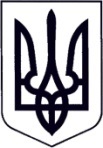 У К Р А Ї Н АР О З П О Р Я Д Ж Е Н Н ЯМукачівського міського голови       08.11.2019                               Мукачево                                                  № 274Про продовження відпустки Хрипти М.	ПРОДОВЖИТИ ХРИПТІ Мирославі Василівні на посаді спеціаліста II категорії юридичного відділу виконавчого комітету Мукачівської міської ради, відпустку по догляду за дитиною до досягнення нею трирічного віку по 20.07.2022 р., надану згідно з розпорядженням Мукачівського  міського голови від 16.09.2019 р. № 228 « Про відпустку Хрипти М.» Підстава: розпорядження  Мукачівського  міського  голови  від 16.09.2019 р. №228 «Про відпустку Хрипти М.»Міський голова					         		                             А. Балога